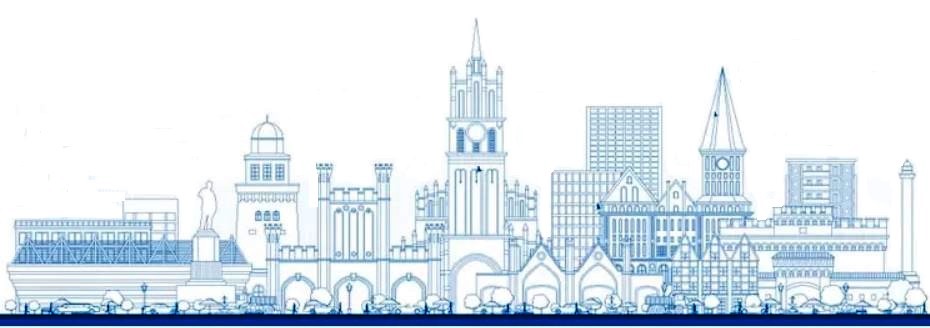 ООО ТК «СЕЛЕНА» оставляет за собой право изменять порядок и время проведения экскурсий, а так же замена их на равноценные!Туристам необходимо иметь с собой: паспорт/свидетельство о рождении, полис ОМССтоимость тура на 1 человека при размещении в 2-х местном номере пансионат Чайка, г. Светлогорск – 18 000 руб.1 день1 деньПрибытие в Калининградскую область. Трансфер до гостиницы по желанию за доп.плату.Заселение в гостиницу Светлогорска, курорт на море, с 14:00.16:30Пешеходная экскурсия по Светлогорску, 2 ч. (сбор в сквере у скульптуры «Царевна-Лягушка» напротив жд вокзала, Светлогорск, ул.Ленина 32).Мы познакомимся с достопримечательностями Светлогорска-Раушена. Вас очарует старинная архитектура конца XIX- начала XX вв.: частные виллы, пансионаты, отели. Органный зал, лиственничный парк, водонапорная башня, Курхаус. Символами Светлогорска являются прекрасные работы немецкого скульптора Г. Брахерта- “Несущая воду” и “Нимфа”.Вы увидите новый “дом” КВН и кинофестиваля “Балтийские дебюты” – театр эстрады “Янтарь холл”. К мору Вас приведут спуски-терренкуры, где у воды для удобства отдыхающих был построен променад. Наверх за отдельную плату Вы сможете подняться по канатной дороге. Шопинг, магазины янтаря.2 день2 деньЭкскурсия по Калининграду, 5-6 ч.09:30Посадка гостиница «Раушен», ул. Ленина, 4809:40Посадка на автобусной остановке, рядом с озером «Тихое», Калининградский пр.Обзорная экскурсия по городу без посещения музеев с выходами на фотопаузы. Вы увидите все основные достопримечательности Калининграда: старинные городские ворота, Кафедральный собор, могилу И.Канта у его стен, Рыбную деревню на островной части города, старые мосты над рекой Преголя, церкви святого семейства и памяти королевы Луизы, ставшие областной филармонией и детским кукольным театром, центральную площадь Победы, главные общественные здания города Кенигсберга- Калининграда.ы будем проезжать мимо популярных мест отдыха зоопарка парков, стадионов, прудов. Вы увидите фортификационные сооружения: оборонительную казарму Кронпринц, бастионы Грольман и Обертайх. По желанию за доп.плату органный мини-концерт в Кафедральном соборе, 450 руб/чел.3 день3 деньВозможность позагорать и искупаться в бодрящих водах Балтийского моря. *по желанию за доплату Экскурсия  в НП Куршская коса, 7 ч., 1500 руб./чел.14:30Посадка гостиница «Раушен», ул. Ленина, 4814:40Посадка на автобусной остановке, рядом с озером «Тихое», Калининградский пр.Вы будете очарованы вкусными запахами соленого моря, соснового леса и свежекопченой рыбы. море и залив, движущиеся песчаные дюны и танцующий лес, бесконечное небо, обжигающее солнце и прохладный ветер — прогулка здесь подарит вам приятную усталость в ногах, кислородное насыщение в легких, головокружение в голове и умиротворяющий покой в душе. у вас будет возможность приобрести копченую рыбу, которую готовят по старинным рецептам, выловленной в заливе или море.4 день4 деньЭкскурсия  в пос.Янтарный, 4 ч.14:30Посадка на автобусной остановке, рядом с озером «Тихое», Калининградский пр.14:40Посадка гостиница «Раушен», ул. Ленина, 48.Знакомство с посёлком Янтарный, довоенный Пальмникен. Здесь находится самое крупное в мире месторождение янтаря. Со смотровой площадки Вам откроется панорама карьера, где открытым промышленным способом добывается янтарь. Все туристы получат диплом «Янтарного старателя». Также Вы можете подзарядиться природной энергией и здоровьем в Янтарной пирамиде, на сооружение которой потребовалось около 800 кг янтаря.Исторический центр Янтарного расположен  рядом с лютеранской церковью 1892г. Вы совершите прогулку к морю мимо здания Шлосс-Отеля, построенного в дворцовом стиле,  через парк Беккера с вековыми деревьями. Этот пляж единственный в России в 2016г  получил  голубой флаг – знак  экологически чистого и  обустроенного по мировым стандартам, пляжа.5 день5 деньСвободный день. *по желанию за доп.экскурсия «Самый западный город России + шведская крепость» 5 ч., 1200 руб./чел.14:30Посадка на автобусной остановке, рядом с озером «Тихое», Калининградский пр.14:40Посадка гостиница «Раушен», ул. Ленина, 48.Эта экскурсии в город Балтийск – ранее закрытую для свободного доступа базу Балтийского флота. Вы узнаете историю становления флота со времён основания его Петром I, которому в 1998 г. на городском пирсе установлен памятник. Вы увидите маяк знаменитого архитектора Шинкеля, реформаторскую кирху, ставшую православной церковью и шведскую крепость, которая была построена ещё в середине XVII в. и которая и по сей день является действующим военным объектом. Увидите гавань — ворота в Калининградский торговый и военный порты, военные корабли и гражданские суда, стоящие у пристани морского канала и рядом с паромной переправой.Увидите самый большой конный памятник в нашей стране, царице Елизавете Петровне (2004 г.). Пьедестал памятника оформлен в виде форта, со смотровой площадки которого Вашему взгляду откроется  обширная панорама с видом на Балтийскую косу, морской пролив и корабли, стоящие на рейде.    Прогуливаясь по молу и пляжу Балтийского моря, Вы почувствуете настоящий морской бриз. Посещение шведской крепости.6 день6 деньЭкскурсия по старым городам Восточной Пруссии, Хайлигенвальде-Велау 6-7 ч.09:10Посадка на автобусной остановке, рядом с озером «Тихое», Калининградский пр.09:00Посадка гостиница «Раушен», ул. Ленина, 48.Кирха Хайлигенвальде 1344г, кирха Святого Якоба 1260г, католическая капелла Велау 30-х годов XX века, бой старинных часов на здании немецкой школы, Городская водонапорная башня 1913 г, вкусный домашний обед от 250 руб.7 день7 деньСвободный день*по желанию за доп.плату экскурсия «История средневековых городов: Фридланд-Гердауэн» 7-8 ч, 1500 руб/чел.10:00Посадка гостиница «Раушен», ул. Ленина, 4810:10Посадка на автобусной остановке, рядом с озером «Тихое», Калининградский пр.Кирха Фридланда, ныне Свято-Георгиевкий храм, старая брусчатка у городской стены, восстановленный центр бывшего Гердауэна (пос.Железнодорожный), красные черепичные крыши, брусчатка и фахверк).8 день8 деньОсвобождение номеров до 12:00.Свободный деньПо желанию за доплату трансфер.В стоимость тура включено:проживание в выбранной гостинице;услуги экскурсовода;входные билеты в объекты показа по программе; транспортные услуги;Оплачивается дополнительно:встреча (или проводы) на вокзале или в аэропорту;доплата для иностранных туристов;проезд на общественном транспорте;услуги камеры хранения на вокзале.Питание на маршруте;Дополнительные экскурсииавиаперелет или ж/д переезд Краснодар – Калининград – Краснодар (билеты можно приобрести в нашем офисе)